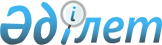 Жақсы аудандық мәслихатының 2016 жылғы 23 желтоқсандағы № 6С-9-3 "2017-2019 жылдарға арналған Жақсы ауданының бюджеті туралы" шешіміне өзгерістер енгізу туралыАқмола облысы Жақсы аудандық мәслихатының 2017 жылғы 20 қазандағы № 6ВС-16-1 шешімі. Ақмола облысының Әділет департаментінде 2017 жылғы 3 қарашада № 6146 болып тіркелді
      РҚАО-ның ескертпесі.

      Құжаттың мәтінінде түпнұсқаның пунктуациясы мен орфографиясы сақталған.
      Қазақстан Республикасының 2008 жылғы 4 желтоқсандағы Бюджет кодексінің 109-бабының 5 тармағына, 111 бабының 1 тармағына, 3 тармағының 2-2) тармақшасына, "Қазақстан Республикасындағы жергілікті мемлекеттік басқару және өзін-өзі басқару туралы" 2001 жылғы 23 қаңтардағы Қазақстан Республикасы Заңының 6 бабына сәйкес, Жақсы аудандық мәслихаты ШЕШІМ ҚАБЫЛДАДЫ:
      1. Жақсы аудандық мәслихатының 2016 жылғы 23 желтоқсандағы № 6С-9-3 "2017-2019 жылдарға арналған Жақсы ауданының бюджеті туралы" (Нормативтік құқықтық актілерді мемлекеттік тіркеу тізілімінде № 5685 тіркелген, "Жақсы жаршысы" аудандық газетінде 2017 жылдың 16 қаңтарында жарияланған) шешіміне келесі өзгерістер енгізілсін:
      1 тармақ жаңа редакцияда баяндалсын:
      "1. 2017-2019 жылдарға арналған аудан бюджеті 1, 2 және 3 қосымшаларына сәйкес, оның ішінде 2017 жылға арналған келесі көлемдерде бекітілсін:
      1) кірістер – 2960398,6 мың теңге, оның ішінде:
      салықтық түсімдер – 669346 мың теңге;
      салықтық емес түсімдер – 4685 мың теңге;
      негізгі капиталды сатудан түсетін түсімдер – 16250 мың теңге;
      трансферттер түсімі – 2270117,6 мың теңге;
      2) шығындар – 3003026 мың теңге;
      3) таза бюджеттік кредиттеу – 15088,2 мың теңге, оның ішінде:
      бюджеттік кредиттер – 23825,5 мың теңге;
      бюджеттік кредиттерді өтеу – 8737,3 мың теңге;
      4) қаржы активтерімен операциялар бойынша сальдо – 18370 мың теңге, оның ішінде:
      қаржы активтерін сатып алу – 18370 мың теңге;
      мемлекеттің қаржы активтерін сатудан түсетін түсімдер – 0 мың теңге;
      5) бюджеттің тапшылығы (профициті) – - 76085,6 мың теңге;
      6) бюджеттің тапшылығын қаржыландыру (профицитін пайдалану) – 76085,6 мың теңге.";
      көрсетілген шешімнің 1, 4, 5 қосымшалары осы шешімнің 1, 2, 3 қосымшаларына сәйкес жаңа редакцияда баяндалсын.
      2. Осы шешім Ақмола облысының Әділет департаментінде мемлекеттік тіркелген күннен бастап күшіне енеді және 2017 жылдың 1 қаңтарынан бастап қолданысқа енгізіледі.
      "КЕЛІСІЛДІ"
      2017 жыл "20" 10 2017 жылға арналған Жақсы ауданының бюджеті 2017 жылға арналған республикалық бюджеттен берілетін нысаналы трансферттер 2017 жылға арналған аудандар (облыстық маңызы бар қалалар) бюджеттерiне облыстық бюджеттен нысаналы трансферттер 
					© 2012. Қазақстан Республикасы Әділет министрлігінің «Қазақстан Республикасының Заңнама және құқықтық ақпарат институты» ШЖҚ РМК
				
      Жақсы аудандық
мәслихатының сессия
төрағасы

Б.Жанәділов

      Жақсы аудандық
мәслихатының хатшысы

Б.Жанәділов

      Жақсы ауданының әкімі

Қ.Сүйіндіков
Жақсы аудандық мәслихатының
2017 жылғы 20 қазандағы
№ 6ВС-16-1 шешіміне
1 қосымшаЖақсы аудандық мәслихатының
2016 жылғы 23 желтоқсандағы
№ 6С-9-3 шешіміне
1 қосымша
Санаты
Санаты
Санаты
Санаты
Сома, мың теңге
Сыныбы
Сыныбы
Сыныбы
Сома, мың теңге
Ішкі сыныбы
Ішкі сыныбы
Сома, мың теңге
АТАУЫ
Сома, мың теңге
I. КІРІСТЕР
2960398,6
1
Салықтық түсімдер
669346
01
Табыс салығы
33229
2
Жеке табыс салығы
33229
03
Әлеуметтік салық
278274
1
Әлеуметтік салық
278274
04
Меншікке салынатын салықтар
247952
1
Мүлікке салынатын салықтар
196290
3
Жер салығы
2145
4
Көлік құралдарына салынатын салық 
39425
5
Бірыңғай жер салығы
10092
05
Тауарларға, жұмыстарға және қызметтерге салынатын iшкi салықтар
107205
2
Акциздер
2612
3
Табиғи және басқа да ресурстарды пайдаланғаны үшін түсетін түсімдер
91145
4
Кәсіпкерлік және кәсіби қызметті жүргізгені үшін алынатын алымдар
13448
07
Басқа да салықтар 
0
10
Жергілікті бюджетке түсетін өзге де салық түсімдері
0
08
Заңдық маңызы бар әрекеттерді жасағаны және (немесе) оған уәкілеттігі бар мемлекеттік органдар немесе лауазымды адамдар құжаттар бергені үшін алынатын міндетті төлемдер
2686
1
Мемлекеттік баж
2686
2
Салықтық емес түсімдер
4685
01
Мемлекеттік меншіктен түсетін кірістер 
2467
4
Мемлекет меншігінде тұрған, заңды тұлғалардағы қатысу үлесіне кірістер
28
5
Мемлекет меншігіндегі мүлікті жалға беруден түсетін кірістер
2427
7
Мемлекеттік бюджеттен берілген кредиттер бойынша сыйақылар
12
04
Мемлекеттік бюджеттен қаржыландырылатын, сондай-ақ Қазақстан Республикасы Ұлттық Банкінің бюджетінен (шығыстар сметасынан) қамтылатын және қаржыландырылатын мемлекеттік мекемелер салатын айыппұлдар, өсімпұлдар, санкциялар, өндіріп алулар
1060
1
Мұнай секторы ұйымдарынан түсетін түсімдерді қоспағанда, мемлекеттік бюджеттен қаржыландырылатын, сондай-ақ Қазақстан Республикасы Ұлттық Банкінің бюджетінен (шығыстар сметасынан) қамтылатын және қаржыландырылатын мемлекеттік мекемелер салатын айыппұлдар, өсімпұлдар, санкциялар, өндіріп алулар 
1060
06
Басқа да салықтық емес түсімдер 
1158
1
Басқа да салықтық емес түсімдер
1158
3
Негізгі капиталды сатудан түсетін түсімдер
16250
01
Мемлекеттік мекемелерге бекітілген мемлекеттік мүлікті сату
7250
1
Мемлекеттік мекемелерге бекітілген мемлекеттік мүлікті сату
7250
03
Жерді және материалдық емес активтерді сату
9000
1
Жерді сату
9000
4
Трансферттердің түсімдері
2270117,6
02
Мемлекеттiк басқарудың жоғары тұрған органдарынан түсетiн трансферттер
2270117,6
2
Облыстық бюджеттен түсетін трансферттер
2270117,6
Функционалдық топ
Функционалдық топ
Функционалдық топ
Функционалдық топ
Сома, мың теңге
Бюджеттік бағдарламалардың әкімшісі
Бюджеттік бағдарламалардың әкімшісі
Бюджеттік бағдарламалардың әкімшісі
Сома, мың теңге
Бағдарлама
Бағдарлама
Сома, мың теңге
АТАУЫ
Сома, мың теңге
II. ШЫҒЫНДАР
3003026
01
Жалпы сипаттағы мемлекеттік қызметтер 
311751,7
112
Аудан (облыстық маңызы бар қала) мәслихатының аппараты
13865,2
001
Аудан (облыстық маңызы бар қала) мәслихатының қызметін қамтамасыз ету жөніндегі қызметтер
13865,2
003
Мемлекеттік органның күрделі шығыстары
0
122
Аудан (облыстық маңызы бар қала) әкімінің аппараты
99415,2
001
Аудан (облыстық маңызы бар қала) әкімінің қызметін қамтамасыз ету жөніндегі қызметтер
84994,4
003
Мемлекеттік органның күрделі шығыстары
14420,8
123
Қаладағы аудан, аудандық маңызы бар қала, кент, ауыл, ауылдық округ әкімінің аппараты
158645,5
001
Қаладағы аудан, аудандық маңызы бар қаланың, кент, ауыл, ауылдық округ әкімінің қызметін қамтамасыз ету жөніндегі қызметтер
137988,9
022
Мемлекеттік органның күрделі шығыстары
20656,6
458
Ауданның (облыстық маңызы бар қаланың) тұрғын үй-коммуналдық шаруашылығы, жолаушылар көлігі және автомобиль жолдары бөлімі
15245,8
001
Жергілікті деңгейде тұрғын үй-коммуналдық шаруашылығы, жолаушылар көлігі және автомобиль жолдары саласындағы мемлекеттік саясатты іске асыру жөніндегі қызметтер
15245,8
013
Мемлекеттік органның күрделі шығыстары
0
459
Ауданның (облыстық маңызы бар қаланың) экономика және қаржы бөлімі
24580
001
Ауданның (облыстық маңызы бар қаланың) экономиқалық саясатын қалыптастыру мен дамыту, мемлекеттік жоспарлау, бюджеттік атқару және коммуналдық меншігін басқару саласындағы мемлекеттік саясатты іске асыру жөніндегі қызметтер
24580
003
Салық салу мақсатында мүлікті бағалауды жүргізу
0
015
Мемлекеттік органның күрделі шығыстары
0
02
Қорғаныс
3948
122
Аудан (облыстық маңызы бар қала) әкімінің аппараты
3948
005
Жалпыға бірдей әскери міндетті атқару шеңберіндегі іс-шаралар
3808
006
Аудан (облыстық маңызы бар қала) ауқымындағы төтенше жағдайлардың алдын алу және оларды жою
0
007
Аудандық (қалалық) ауқымдағы дала өрттерінің, сондай-ақ мемлекеттік өртке қарсы қызмет органдары құрылмаған елді мекендерде өрттердің алдын алу және оларды сөндіру жөніндегі іс-шаралар
140
03
Қоғамдық тәртіп, қауіпсіздік, құқықтық, сот, қылмыстық – атқару қызметі 
969,8
458
Ауданның (облыстық маңызы бар қаланың) тұрғын үй-коммуналдық шаруашылығы, жолаушылар көлігі және автомобиль жолдары бөлімі
969,8
021
Елді мекендерде жол қозғалысы қауіпсіздігін қамтамасыз ету
969,8
04
Білім беру
1839221,1
464
Ауданның (облыстық маңызы бар қаланың) білім бөлімі 
1834744,5
001
Жергілікті деңгейде білім беру саласындағы мемлекеттік саясатты іске асыру жөніндегі қызметтер
13750
003
Жалпы білім беру
1526786,1
005
Ауданның (облыстық маңызы бар қаланың) мемлекеттік білім беру мекемелер үшін оқулықтар мен оқу-әдiстемелiк кешендерді сатып алу және жеткізу
30910
006
Балаларға қосымша білім беру
49060
007
Аудандық (қалалық) ауқымдағы мектеп олимпиадаларын және мектептен тыс іс-шараларды өткізу
796,4
009
Мектепке дейінгі тәрбие мен оқыту ұйымдарының қызметін қамтамасыз ету
62875
012
Мемлекеттік органның күрделі шығыстары
0
015
Жетім баланы (жетім балаларды) және ата-аналарының қамқорынсыз қалған баланы (балаларды) күтіп-ұстауға қамқоршыларға (қорғаншыларға) ай сайынғы ақшалай қаражат төлемі
21132
018
Кәсіптік оқытуды ұйымдастыру
15905
022
Жетім баланы (жетім балаларды) және ата-анасының қамқорлығынсыз қалған баланы (балаларды) асырап алғаны үшін Қазақстан азаматтарына біржолғы ақша қаражатын төлеуге арналған төлемдер
0
040
 Мектепке дейінгі білім беру ұйымдарында мемлекеттік білім беру тапсырысын іске асыруға
73895
067
Ведомстволық бағыныстағы мемлекеттік мекемелерінің және ұйымдарының күрделі шығыстары
39635
472
Ауданның (облыстық маңызы бар қаланың) құрылыс, сәулет және қала құрылысы бөлімі
4476,6
022
Бастауыш, негізгі орта және жалпы орта білім беру объектілерін салу және реконструкциялау 
4476,6
06
Әлеуметтік көмек және әлеуметтік қамсыздандыру
171430
451
Ауданның (облыстық маңызы бар қаланың) жұмыспен қамту және әлеуметтік бағдарламалар бөлімі
147841
001
Жергілікті деңгейде халық үшін әлеуметтік бағдарламаларды жұмыспен қамтуды қамтамасыз етуді іске асыру саласындағы мемлекеттік саясатты іске асыру жөніндегі қызметтер
23181
002
Жұмыспен қамту бағдарламасы
33801,3
005
Мемлекеттік атаулы әлеуметтік көмек
0
006
Тұрғын үй көмек көрсету
9629
007
Жергілікті өкілетті органдардың шешімі бойынша мұқтаж азаматтардың жекелеген топтарына әлеуметтік көмек
18142
010
Үйден тәрбиеленіп оқытылатын мүгедек балаларды материалдық қамтамасыз ету
425
011
Жәрдемақыларды және басқа да әлеуметтік төлемдерді есептеу, төлеу мен жеткізу бойынша қызметтерге ақы төлеу
687
014
Мұқтаж азаматтарға үйде әлеуметтiк көмек көрсету
20521
016
18 жасқа дейінгі балаларға мемлекеттік жәрдемақылар
5674
017
Мүгедектерді оңалту жеке бағдарламасына сәйкес, мұқтаж мүгедектерді міндетті гигиеналық құралдармен, және ымдау тілі мамандарының қызмет көрсетуін, жеке көмекшілермен қамтамасыз ету
3827
023
Жұмыспен қамту орталықтарының қызметін қамтамасыз ету
17136
025
"Өрлеу" жобасы бойынша келісілген қаржылай көмекті енгізу
9315
050
Қазақстан Республикасында мүгедектердің құқықтарын қамтамасыз ету және өмір сүру сапасын жақсарту жөніндегі 2012-2018 жылдарға арналған іс-шаралар жоспарын іске асыру
3600
054
Үкіметтік емес ұйымдарда мемлекеттік әлеуметтік тапсырысты орналастыру
1902,7
464
Ауданның (облыстық маңызы бар қаланың) білім бөлімі
23589
030
Патронат тәрбиешілерге берілген баланы (балаларды) асырап бағу
23589
07
Тұрғын үй – коммуналдық шаруашылық
249893,6
472
Ауданның (облыстық маңызы бар қаланың) құрылыс, сәулет және қала құрылысы бөлімі
198033,7
003
Коммуналдық тұрғын үй қорының тұрғын үйін жобалау және (немесе) салу, реконструкциялау
103987,6
004
Инженерлік-коммуникациялық инфрақұрылымды жобалау, дамыту және (немесе) жайластыру
64407,8
058
Елді мекендердегі сумен жабдықтау және су бұру жүйелерін дамыту
29638,3
123
Қаладағы аудан, аудандық маңызы бар қала, кент, ауыл, ауылдық округ әкімінің аппараты
399,1
009
Елді мекендердің санитариясын қамтамасыз ету
0
011
Елді мекендерді абаттандыру мен көгалдандыру
0
014
Елді мекендерді сумен жабдықтауды ұйымдастыру
399,1
458
Ауданның (облыстық маңызы бар қаланың) тұрғын үй-коммуналдық шаруашылығы, жолаушылар көлігі және автомобиль жолдары бөлімі
51460,8
003
Мемлекеттік тұрғын үй қорының сақталуын ұйымдастыру
4062,5
012
Сумен жабдықтау және су бұру жүйесінің жұмыс істеуі
11436,6
015
Елдi мекендердегі көшелердi жарықтандыру
6567,9
016
Елді мекендердің санитариясын қамтамасыз ету
2826
018
Елді мекендерді абаттандыру және көгалдандыру
13064,7
026
Ауданның (облыстық маңызы бар қаланың) коммуналдық меншігіндегі жылу жүйелерін қолдануды ұйымдастыру
13503,1
08
Мәдениет, спорт, туризм және ақпараттық кеңістік
161813,3
455
Ауданның (облыстық маңызы бар қаланың) мәдениет және тілдерді дамыту бөлімі
124181,4
001
Жергілікті деңгейде тілдерді және мәдениетті дамыту саласындағы мемлекеттік саясатты іске асыру жөніндегі қызметтер
8064
003
Мәдени – демалыс жұмысын қолдау
70604,9
006
Аудандық (қалалық) кітапханалардың жұмыс істеуі
32775
007
Мемлекеттік тілді және Қазақстан халқының басқа да тілдерін дамыту
6570
032
Ведомстволық бағыныстағы мемлекеттік мекемелерінің және ұйымдарының күрделі шығыстары
6167,5
456
Ауданның (облыстық маңызы бар қаланың) ішкі саясат бөлімі
20488,4
001
Жергілікті деңгейде ақпарат, мемлекеттілікті нығайту және азаматтардың әлеуметтік сенімділігін қалыптастыру саласында мемлекеттік саясатты іске асыру жөніндегі қызметтер
10622
002
Мемлекеттік ақпараттық саясат жүргізу жөніндегі қызметтер
5738
003
Жастар саясаты саласында іс-шараларды іске асыру
4128,4
465
Ауданның (облыстық маңызы бар қаланың) дене шынықтыру және спорт бөлімі
17143,5
001
Жергілікті деңгейде дене шынықтыру және спорт саласындағы мемлекеттік саясатты іске асыру жөніндегі қызметтер
9785,6
006
Аудандық (облыстық маңызы бар қалалық) деңгейде спорттық жарыстар өткізу 
2264
007
Әртүрлі спорт түрлері бойынша аудан (облыстық маңызы бар қала) құрама командаларының мүшелерін дайындау және олардың облыстық спорт жарыстарына қатысуы
5093,9
10
Ауыл, су, орман, балық шаруашылығы, ерекше қорғалатын табиғи аумақтар, қоршаған ортаны және жануарлар дүниесін қорғау, жер қатынастары
79212,6
462
Ауданның (облыстық маңызы бар қаланың) ауыл шаруашылығы бөлімі
12964,4
001
Жергілікті деңгейде ауыл шаруашылығы саласындағы мемлекеттік саясатты іске асыру жөніндегі қызметтер
12964,4
459
Ауданның (облыстық маңызы бар қаланың) экономика және қаржы бөлімі
5797
099
Мамандардың әлеуметтік көмек көрсетуі жөніндегі шараларды іске асыру
5797
473
Ауданның (облыстық маңызы бар қаланың) ветеринария бөлімі
50205
001
Жергілікті деңгейде ветеринария саласындағы мемлекеттік саясатты іске асыру жөніндегі қызметтер
12715
007
Қаңғыбас иттер мен мысықтарды аулауды және жоюды ұйымдастыру
950
006
Ауру жануарларды санитарлық союды ұйымдастыру
0
010
Ауыл шаруашылығы жануарларын сәйкестендіру жөніндегі іс-шараларды өткізу
786
011
Эпизоотияға қарсы іс-шаралар жүргізу
35754
463
Ауданның (облыстық маңызы бар қаланың) жер қатынастары бөлімі
10246,2
001
Аудан (облыстық маңызы бар қала) аумағында жер қатынастарын реттеу саласындағы мемлекеттік саясатты іске асыру жөніндегі қызметтер
10246,2
004
Жердi аймақтарға бөлу жөнiндегi жұмыстарды ұйымдастыру
0
11
Өнеркәсіп, сәулет, қала құрылысы және құрылыс қызметі
11347
472
Ауданның (облыстық маңызы бар қаланың) құрылыс, сәулет және қала құрылысы бөлімі
11347
001
Жергілікті деңгейде құрылыс, сәулет және қала құрылысы саласындағы мемлекеттік саясатты іске асыру жөніндегі қызметтер 
11347
013
Аудан аумағында қала құрылысын дамытудың кешенді схемаларын, аудандық (областық) маңызы бар қалалардың, кенттердің және өзге де ауылдық елді мекендердің бас жоспарларын әзірлеу
0
12
Көлік және коммуникация
64168,1
458
Ауданның (облыстық маңызы бар қаланың) тұрғын үй-коммуналдық шаруашылығы, жолаушылар көлігі және автомобиль жолдары бөлімі
64168,1
023
Автомобиль жолдарының жұмыс істеуін қамтамасыз ету
64168,1
13
Басқалар
29767,2
459
Ауданның (облыстық маңызы бар қаланың) экономика және қаржы бөлімі
3900
012
Ауданның (облыстық маңызы бар қаланың) жергілікті атқарушы органының резерві
3900
469
Ауданның (облыстық маңызы бар қаланың) кәсіпкерлік бөлімі
8206
001
Жергілікті деңгейде кәсіпкерлік дамыту саласындағы мемлекеттік саясатты іске асыру жөніндегі қызметтер
8102
003
Кәсіпкерлік қызметті қолдау 
104
123
Қаладағы аудан, аудандық маңызы бар қала, кент, ауыл, ауылдық округ әкімінің аппараты
17661,2
040
Өңірлерді дамытудың 2020 жылға дейінгі бағдарламасы шеңберінде өңірлерді экономикалық дамытуға жәрдемдесу бойынша шараларды іске асыру
17661,2
14
Борышқа қызмет көрсету
12
459
Ауданның (облыстық маңызы бар қаланың) экономика және қаржы бөлімі
12
021
Жергілікті атқарушы органдардың облыстық бюджеттен қарыздар бойынша сыйақылар мен өзге де төлемдерді төлеу бойынша борышына қызмет қөрсету
12
15
Трансферттер
79491,6
459
Ауданның (облыстық маңызы бар қаланың) экономика және қаржы бөлімі
79491,6
006
Нысаналы пайдаланылмаған (толық пайдаланылмаған) трансферттерді қайтару
8447,6
016
Нысаналы мақсатқа сай пайдаланылмаған нысаналы трансферттерді қайтару
3107,6
051
Жергілікті өзін-өзі басқару органдарына берілетін трансферттер
67936,4
III. ТАЗА БЮДЖЕТТІК КРЕДИТТЕУ
15088,2
Бюджеттік кредиттер
23825,5
10
Ауыл, су, орман, балық шаруашылығы, ерекше қорғалатын табиғи аумақтар, қоршаған ортаны және жануарлар дүниесін қорғау, жер қатынастары
23825,5
459
Ауданның (облыстық маңызы бар қаланың) экономика және қаржы бөлімі
23825,5
018
Мамандарды әлеуметтік қолдау шараларын іске асыруға берілетін бюджеттік кредиттер
23825,5
Бюджеттік кредиттерді өтеу
8737,3
5
Бюджеттік қарыздарды өтеу
8737,3
1
Бюджеттік кредиттерді өтеу
8737,3
001
Мемлекеттік бюджеттен берілген бюджеттік кредиттерді өтеу
8737,3
ІV. ҚАРЖЫ АКТИВТЕРІМЕН ОПЕРАЦИЯЛАР БОЙЫНША САЛЬДО
18370
Қаржылық активтерді сатып алу
18370
13
Басқалар
18370
458
Ауданның (облыстық маңызы бар қаланың) тұрғын үй-коммуналдық шаруашылығы, жолаушылар көлігі және автомобиль жолдары бөлімі
18370
065
Заңды тұлғалардың жарғылық капиталын қалыптастыру немесе ұлғайту
18370
V. БЮДЖЕТ ТАПШЫЛЫҒЫ (ПРОФИЦИТІ)
-76085,6
VI. БЮДЖЕТ ТАПШЫЛЫҒЫН ҚАРЖЫЛАНДЫРУ (ПРОФИЦИТІН ПАЙДАЛАНУ)
76085,6Жақсы аудандық мәслихатының
2017 жылғы 20 қазандағы
№ 6С-16-1 шешіміне
2 қосымшаЖақсы аудандық мәслихатының
2016 жылғы 23 желтоқсандағы
№ 6С-9-3 шешіміне
4 қосымша
Атауы
Сома, мың теңге
1
2
Барлығы
172018
Ағымдағы нысаналы трансферттер
26959
Ауданның жұмыспен қамту және әлеуметтік бағдарламалар бөлімі
еңбек нарығын дамытуға, оның ішінде:
9305
Еңбекақы төлеуін жартылай субсидиялауға
4200
Жастар тәжірибесіне
5105
"Өрлеу" жобасы бойынша шартты ақшалай көмекті енгізуге
8544
мүгедектерді міндетті гигиеналық құралдармен қамтамасыз ету нормаларын ұлғайтуға 
2805
техникалық көмекші (компенсаторлық) құралдар тізбесін кеңейтуге
795
Білім беру бөлімі
оқу кезеңінде негізгі қызметкерді алмастырғаны үшін мұғалімдерге қосымша ақы төлеуге
2441
тілдік курстар бойынша тағылымдамадан өткен мұғалімдерге қосымша ақы төлеуге
3069
Дамытуға арналған нысаналы трансферттер
121234
Ақмола облысы Жақсы ауданының Жақсы ауылындағы 18-пәтерлік тұрғын үйдін құрылысы
88886
Ақмола облысы Жақсы ауданының Жақсы ауылындағы 18-пәтерлік тұрғын үйдін инженерлік желілер
32348
Бюджеттік кредиттер
23825
оның ішінде:
Мамандарды әлеуметтік қолдау шараларын іске асыру үшін берілетін бюджеттік кредиттер
23825Жақсы аудандық мәслихатының
2017 жылғы 20 қазандағы
№ 6С-16-1 шешіміне
3 қосымшаЖақсы аудандық мәслихатының
2016 жылғы 23 желтоқсандағы
№ 6С-9-3 шешіміне
5 қосымша
Атауы
Сома, мың теңге
1
2
Барлығы
151772,6
Ағымдағы нысаналы трансферттер
93223,8
Білім беру бөлімі
15562,2
жергілікті ұлт өкілдеріне жатпайтын мектеп оқушылары үшін мемлекеттік тілден іс-шаралар өткізуге
796,4
аудан мектептеріне арналған оқулықтарды сатып алуға
13616
суицидтін алдын алу бойынша семинарларда мектеп педагогтарын оқытуға
1149,8
Тұрғын үй-коммуналдық шаруашылығы бөлімі
31657,6
автомобиль жолдарын жөндеуге
29657,6
жылумен жабдықтайтын кәсіпорындардың жылу беру мезгіліне дайындалуға
2000
Ветеринария бөлімі
35754
эпизиотияға қарсы іс-шараларды жүргізуге
35754
Ауданның жұмыспен қамту және әлеуметтік бағдарламалар бөлімі
10250
қысқа мерзімдік кәсіби оқытуды іске асыруына
10250
Дамытуға арналған ағымдағы нысаналы трансферттер
58548,8
Құрылыс, сәулет және қала құрылыс бөлімі 
40178,8
Жақсы ауданы Калинин ауылындағы Калинин негізгі мектебіне инженерлік желілермен блок-модульді қазандық салуға жобалау сметалық құжаттаманы әзірлеу
4476,6
Жақсы ауданында Жақсы а. 27 пәтерлі үй құру бойынша кешенді ведомстволық сараптама өткізумен жобалау сметалық құжаттаманы әзірлеу
4010,7
Жақсы ауданында Жақсы а. 18 пәтерлі үй құру
8327,1
Жақсы ауданы Жақсы ауылындағы 18 пәтерлі тұрғын үйге инженерлік желілер құрылысы және аббатандыру
3364,4
Жақсы ауданының Лозовое ауылдың таратушы су құбырлары желілерін қайта жаңарту
20000
Тұрғын үй-коммуналдық шаруашылығы бөлімі
18370
"Жаксы Су Арнасы" шаруашылық жүргізу құкығындағы мемлекеттік коммуналдық кәсіпорнының жарғылық капиталын ұлғайту
18370